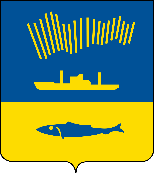 АДМИНИСТРАЦИЯ ГОРОДА МУРМАНСКАП О С Т А Н О В Л Е Н И Е                                                                                                                           №        В соответствии со статьей 100 Федерального закона от 05.04.2013                        № 44-ФЗ «О контрактной системе в сфере закупок товаров, работ, услуг для обеспечения государственных и муниципальных нужд», Федеральным законом от 06.10.2003 № 131-ФЗ «Об общих принципах организации местного самоуправления в Российской Федерации», Уставом муниципального образования город Мурманск, решением Совета депутатов города Мурманска от 27.03.2014 № 72-1019 «О реализации отдельных полномочий, установленных Федеральным законом от 05.04.2013 № 44-ФЗ «О контрактной системе в сфере закупок товаров, работ, услуг для обеспечения государственных и муниципальных нужд», и о признании утратившими силу отдельных решений Совета депутатов города Мурманска» п о с т а н о в л я ю: 1. Внести в постановление администрации города Мурманска                              от 28.11.2014 № 3890 «Об утверждении Порядка осуществления ведомственного контроля за соблюдением законодательства Российской Федерации и иных нормативных правовых актов о контрактной системе в сфере закупок товаров, работ, услуг для обеспечения муниципальных нужд»     (в ред. постановлений от 21.04.2015 № 1011, от 06.08.2019 № 2635) следующие изменения:1.1. Пункт 2 изложить в новой редакции: «2. Структурным подразделениям администрации города Мурманска с правом юридического лица, осуществляющим функции и полномочия учредителей, в срок не позднее двух месяцев со дня вступления в силу настоящего постановления разработать и утвердить приказами регламенты осуществления ведомственного контроля в сфере закупок для обеспечения муниципальных нужд в отношении подведомственных заказчиков в соответствии с требованиями настоящего постановления.».2. Внести в приложение к постановлению администрации города Мурманска от 28.11.2014 № 3890 «Об утверждении Порядка осуществления ведомственного контроля за соблюдением законодательства Российской Федерации и иных нормативных правовых актов о контрактной системе в сфере закупок товаров, работ, услуг для обеспечения муниципальных нужд»     (в ред. постановлений от 21.04.2015 № 1011, от 06.08.2019 № 2635) следующие изменения:2.1. В пункте 1 слова «в отношении муниципальных учреждений» исключить.2.2. В пункте 1 слово «учреждений» заменить словом «заказчиков».2.3. В пункте 2 слово «учреждениями» заменить словами «подведомственными заказчиками».2.4. В абзаце 2 пункта 7 слова «муниципальных учреждений» заменить словом «заказчиков».3. Отделу информационно-технического обеспечения и защиты информации администрации города Мурманска (Кузьмин А.Н.) разместить настоящее постановление на официальном сайте администрации города Мурманска в сети Интернет.4. Редакции газеты «Вечерний Мурманск» (Хабаров В.А.) опубликовать настоящее постановление.5. Настоящее постановление вступает в силу со дня официального опубликования.6. Контроль за выполнением настоящего постановления оставляю за собой.Временно исполняющий полномочия главы администрации города Мурманска                                      В.А. Доцник